            Уважаемые мамы и папы!К моменту поступления в школу ребенок должен четко ориентироваться во времени — иметь представление о времени суток (утро, день, вечер, ночь), понимать значение слов «вчера», «сегодня», «завтра». Малыш должен знать последовательность дней недели: называть, какой день недели сегодня, какой был вчера, какой будет завтра, объединять эти понятия в одно — это все дни недели. Хорошо, если малыш знает названия всех месяцев в году и при этом умеет называть их в правильном порядке.Здесь Вы найдете задания и упражнения на тему «Его величество - Время» для детей 5-6 лет.1. Побеседуйте с ребенком о времени и о часах.- Что такое часы?- Для чего они нужны?- Зачем человеку нужно знать время?- Какие виды часов ты знаешь?2. Расскажите детям об истории часов.3. Проведите с детьми физкультминутку «Часы»Тик-так, тик-так-Все часы идут вот так:Тик-так.                          Наклоните голову то к одному, то к другому плечуСмотри скорей, который час:Тик-так, тик-так, тик-так.     Раскачивайтесь в такт маятникаНалево - раз, направо - раз.   Ноги вместе, руки на поясеМы тоже можем так,            На счет «раз» голову наклоните к правомуТик-так, тик-так.                 плечу, потом - к левому, как часики)4. Выучите с детьми пальчиковую гимнастику.Подскажите - ка нам звери,Как запомнить дни неделиПервый – понедельник, Зайка – рукодельник!За ним приходит вторник, Соловей – задорник.За вторником – среда, Лисичкина еда.За средой четверг, волк глазами сверк.За четвергом к нам пятницаКолобком прикатится.За пятницей – суббота, баня у енота.За субботой воскресенье. Целый день у нас веселье.5. Почитайте с детьми:С.Я. Маршак «Двенадцать месяцев»,С. Я. Маршака «Круглый год»,6. Проведите с ребенком эксперимент «Песочные часы».Покажите ребенку песочные часы. Пусть он последит за тем, как пересыпается песок. Дайте ребенку возможность ощутить длительность. Попросите  ребенка набрать в ладошку как можно больше песка, сжать кулачок и смотреть, как бежит струйка песка. Ребенок не должен разжимать свой кулачек до тех пор, пока не высыплется весь песок.7. Отгадайте загадки.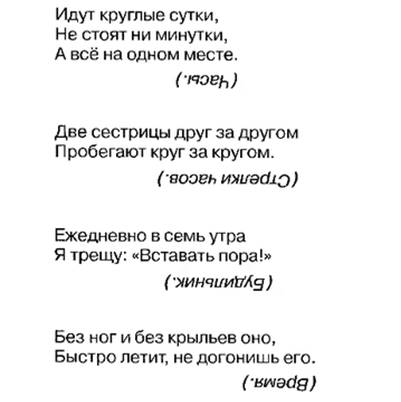 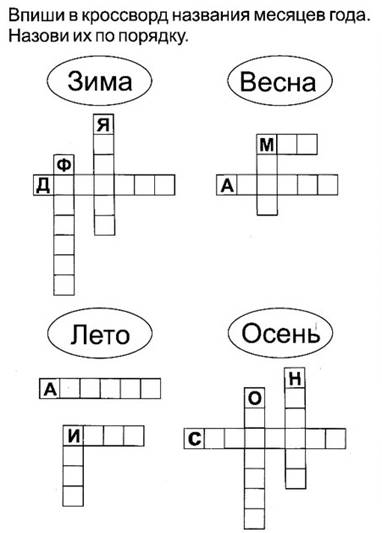 